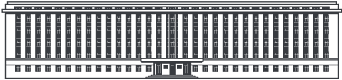 Министерство науки и высшего образования РФАдминистрация Кемеровской областиФГБОУ ВО «Сибирский государственный индустриальный университет»XXI Международная научно-практическая конференция«МЕТАЛЛУРГИЯ: ТЕХНОЛОГИИ, ИННОВАЦИИ, КАЧЕСТВО»«МЕТАЛЛУРГИЯ - 2019»http://www.sibsiu.ru/nauka-i-innovacii/konferentsii-seminary-vystavki/metallurgiya/ Россия, г. Новокузнецк, СибГИУ, 23-24 октября 2019 г.  К участию в конференции  приглашаются аспиранты, преподаватели, ученые, сотрудники ВУЗов, НИИ, РАН, технологических центров и промышленных предприятий.●РЕГЛАМЕНТ КОНФЕРЕНЦИИ●Пленарное заседание 23 октября 2019 г. 10:00 – 13:00 час.Заседание секций 23 октября 2019 г. 14:00-17:00 час. Заседание секций и подведение итогов 24 октября 2019 г. 10:00-16:00 час.Официальные языки конференции: русский, английский.●ЦЕЛЬ КОНФЕРЕНЦИИ●Высокопрофессиональное обсуждение новейших результатов исследований и технологических решений в области производства и обработки материалов, материаловедения, энерго- и ресурсосбережения, экологии и утилизации промышленных отходов.Определение доминирующих тенденций и обоснование прогнозов и перспектив развития современной металлургии.●СЕКЦИИ КОНФЕРЕНЦИИ●1. Фундаментальные исследования, теория, моделирование и технологии металлургических процессов.2. Фундаментальные исследования, теория и технология обработки металлических материалов: литейное производство, обработка давлением, термическая обработка.3. Теория и технология процессов сварки, порошковой металлургии  и получения композиционных материалов и покрытий.4. Тепло- и массоперенос в металлургических процессах и агрегатах. Ресурсо- и энергосбережение, экология и утилизация отходов.●ОРГАНИЗАТОРЫ●АДМИНИСТРАЦИЯ КЕМЕРОВСКОЙ ОБЛАСТИФГБОУ ВО «СИБИРСКИЙ ГОСУДАРСТВЕННЫЙ ИНДУСТРИАЛЬНЫЙ УНИВЕРСИТЕТ»АО «ЕВРАЗ ЗСМК»АО «РУСАЛ-НОВОКУЗНЕЦК»АО «КУЗНЕЦКИЕ ФЕРРОСПЛАВЫ»●ПАРТНЕРЫ●ОАО «ЧЕРМЕТИНФОРМАЦИЯ»ИЗДАТЕЛЬСТВО СИБИРСКОГО ОТДЕЛЕНИЯ РАН ЖУРНАЛ «ИЗВЕСТИЯ ВУЗОВ. ЧЕРНАЯ МЕТАЛЛУРГИЯ»ЖУРНАЛ «ВЕСТНИК СИБГИУ» ЖУРНАЛ «IOP CONFERENCE SERIES: MATERIALS SCIENCE AND ENGINEERING» АО «КУЗБАССКИЙ ТЕХНОПАРК» ЗАП.-СИБ. ОТДЕЛЕНИЕ РАЕН СОВЕТ МОЛОДЫХ УЧЕНЫХ КУЗБАССА●ПРОГРАММНЫЙ КОМИТЕТ●●ОРГАНИЗАЦИОННЫЙ КОМИТЕТ● ●ОСНОВНЫЕ ДАТЫ●●ИЗДАНИЕ МАТЕРИАЛОВ КОНФЕРЕНЦИИ●Участие в конференции и опубликование докладов – бесплатно.Сборник научных докладов будет издан к началу конференции, проиндексирован в базе данных РИНЦ и размещен в электронной библиотеке http://elibrary.ru/.Научные доклады, рекомендованные редакционной коллегией, будут опубликованы в издании «IOP Conf. Series: Materials Science and Engineering», индексируемом в базе данных Scopus и Web of Science.●ПРАВИЛА ПРЕДСТАВЛЕНИЯ ДОКЛАДОВ●Для участия в конференции необходимо направить в Оргкомитет электронные варианты заявки и доклада.Заявка на участие в конференцииФ.И.О. докладчика______________________________________________________________________Организация, должность ________________________________________________________________Ученая степень, звание__________________________________________________________________Почтовый адрес________________________________________________________________________Телефон, факс _________________________________________________________________________E-mail ________________________________________________________________________________Название секции________________________________________________________________________Название доклада ______________________________________________________________________Авторы________________________________________________________________________________Форма участия (пленарный доклад, секционный доклад, слушатель, заочное участие)_____________Необходимость гостиницы _______________________________________________________________Требования к оформлению доклада: • Объем – 5-8 страниц формата А4; • Текстовый редактор «WORD for WINDOWS». Версия 2003 г.; • Шрифт – Times New Roman, № 12; • Межстрочный интервал – одинарный; • Поля – верхнее, нижнее, левое, правое – 20 мм; • Рисунки должны быть вставлены в текст доклада (обтекание сверху и снизу); Оформление текста: УДК - в левом верхнем углу (прописными); название доклада (шрифт 14Ж по центру, все прописные); на следующей строчке – Ф.И.О. авторов;затем через 1 интервал – организация, ниже город, страна, e-mail автора (шрифт 14, курсивом, по центру); через 1 интервал аннотация (5-6 строк), (шрифт 12, курсивом); через 1 интервал ключевые слова (5-10 слов) (шрифт 12, курсивом); аналогично на английском языке: название доклада, Ф.И.О. авторов, организация, ниже город, страна, e-mail автора, аннотация, ключевые слова;через 2 интервала текст доклада (шрифт 12). В конце доклада полный библиографический список (до 10 наименований с указанием всех авторов). Заявки и доклады необходимо направить до 01 сентября 2019 г. в электронном варианте с темой письма «Металлургия - 2019» по электронному адресу onti@sibsiu.ru Мориной Галине Анатольевне. Тел.: (3843) 46-26-29; Тел. моб. 8-908-948-0235. Почтовый адрес: 654006, г. Новокузнецк, ул. Кирова, 42, СибГИУ, УНИ.●ПРЕДОСТАВЛЕНИЕ ТРУДОВ КОНФЕРЕНЦИИ●Для приобретения одного тома трудов конференции необходимо перечислить оргвзнос в размере 500 рублей, в т.ч. НДС 20% - 83,33 руб., с пометкой: «Металлургия – 2019» - (Ф.И.О. докладчика).Сибирский государственный индустриальный университет ФГБОУ ВОБанковские реквизиты:ИНН 4216003509 КПП 421701001( ОКПО 02068321 ОКТМО 32731000)Получатель: УФК по Кемеровской области(СибГИУ л/с 20396Х50580)Банк получателя: Отделение Кемерово г. КемеровоР/сч 40501810700002000001, БИК 043207001Адрес: 654006, Кемеровская обл., г. Новокузнецк, ул. Кирова, 42В поле « Назначение платежа» указать: КБК 00007060000000000130. Смирнов Л.А.председательакадемик РАН, научный руководитель УрИМЕТ, Екатеринбург, РоссияГаниев И.Н.академик АН РТ, зав. лабораторией «Коррозионностойкие материалы» Института химии им. В.И. Никитина АН РТ, Душанбе, Республика ТаджикистанДжуматаев М.С.академик НАН, президент НАН, Бишкек, КыргызстанЛенц да Силва Г.Ф.Б.профессор Инженерного университета, Сан-Паулу, БразилияПанин В.Е.академик РАН, советник РАН, ИФПМ СО РАН, Томск, РоссияПротопопов Е.В. д.т.н., ректор СибГИУ, Новокузнецк, РоссияРубаник  В.В.член-корреспондент НАН, директор Института технической акустики НАН, Витебск, Беларусь Танг Г.профессор, директор Института перспективных материалов университета Циньхуа, Шеньжень, КитайЧукин М.В.д.т.н., ректор МГТУ, Магнитогорск, РоссияЮрьев А.Б.д.т.н., управляющий директор ЕВРАЗ ЗСМК, Новокузнецк, РоссияПротопопов Е.В.председательд.т.н., ректор СибГИУ, Новокузнецк, РоссияТемлянцев М.В.заместитель председателяд.т.н., проректор по НРиИ СибГИУ, Новокузнецк, РоссияГалевский Г.В.заместитель председателяд.т.н., директор Института металлургии и материаловедения СибГИУ, Новокузнецк, РоссияКозырев Н.А.ученый секретарьд.т.н., зав. кафедрой материаловедения, литейного и сварочного производства СибГИУ, Новокузнецк, РоссияАгеев Ю.А.к.т.н., зам. ген. директора по науке и новым технологиям НИИМет, Челябинск, РоссияБажин В.Ю.д.т.н., декан факультета переработки минерального сырья СПбГУ, Санкт-Петербург, РоссияБатаев В.А.д.т.н., профессор кафедры материаловедения в машиностроении НГТУ, Новосибирск, РоссияБеляев С.В. д.т.н., зав. кафедрой литейного производства СФУ, Красноярск, РоссияДождиков В.И.д.т.н., зав. кафедрой нанотехнологий ЛГТУ, Липецк, РоссияГлезер А.М.д.ф-м.н., гл. научный сотрудник НИТУ «МИСиС», Москва, РоссияКоновалов С.В.д.т.н., зав. кафедрой технологии металлов и авиационного материаловедения Самарского университета, Самара, РоссияКрушенко Г.Г.д.т.н., гл. научный сотрудник ИВМ КНЦ СО РАН, Красноярск, РоссияМихайлов Г.Г.д.т.н., зав. кафедрой материаловедения и физико-химии материалов ЮУрГУ, Челябинск, РоссияНемчинова Н.В.д.т.н., зав. кафедрой металлургии цветных металлов ИрНИТУ, Иркутск, РоссияРощин А.В.  д.т.н., зам. директора Департамента пирометаллургических процессов НИИЦ ERG, Астана, КазахстанСнитко Ю.П.д.т.н., ген.директор ОАО «Черметинформация», Москва, РоссияСпирин Н.А.  д.т.н., зав. кафедрой теплофизики и информатики в металлургии УрФУ, Екатеринбург, РоссияТрусова И.А.д.т.н., профессор кафедры металлургии черных и цветных сплавов БНТУ, Минск, БеларусьТулупов О.Н.д.т.н., проректор по научной и инновационной работе МГТУ, Магнитогорск, РоссияЧен Х. профессор Института технологии материалов Университета Веньчжоу, Вэньчжоу, КитайЧерепанов А.Н.д.ф-м.н., гл. научный сотрудник лаборатории термомеханики и прочности новых материалов ИТПМ СО РАН, Новосибирск, Россиядо 01 сентября 2019 г.Прием заявок и научных докладов для опубликования15 октября 2019 г.Размещение программы конференции на сайте СибГИУ22 октября 2019 г.Заезд, регистрация участников23-24 октября 2019 г.Проведение конференции24 октября 2019 г.Подведение итогов конференции, отъезддо 10 ноября 2019 г.Размещение электронной версии сборника научных трудов на сайте НТБ СибГИУ и в электронной библиотеке http://elibrary.ru/